爱予云数据跑路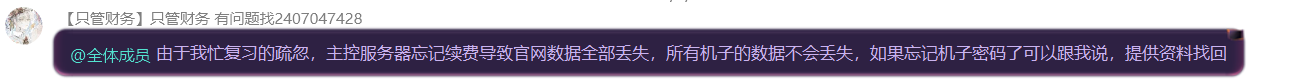 他的一对一数据丢失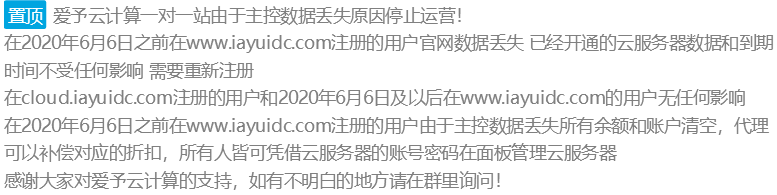 这个就是他的补偿方案补折扣!找他要补余额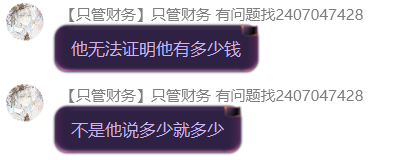 好！他说要证明账号有多少钱！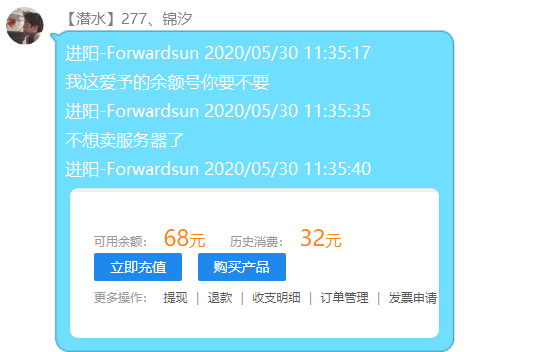 群友提供的照片时间为2020/05/30余额为68找他要退款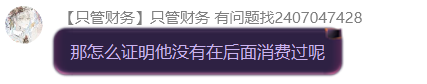 退不了然后不了了之他所对接的网站里有对应开通产品时间查一下就可以查到这几天有没有开通产品说一下我去他那里买裸金属的经历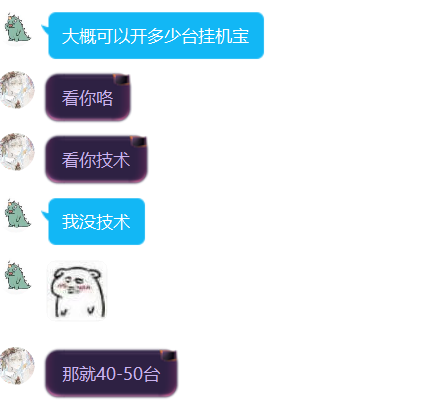 信了他的鬼话。。。。。。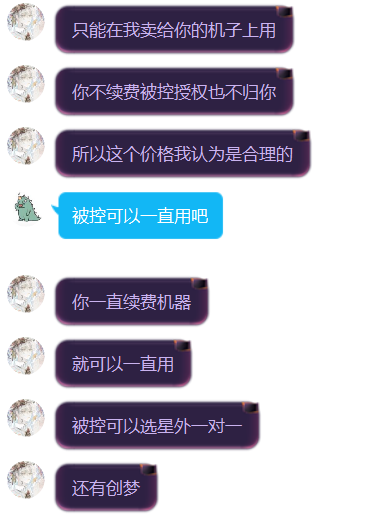 他特么也是神了！星外和一对一的被控价格不用我说都知道多贵了吧他说的包被控！我自己有一对一主控他说提供一对一被控（包被控）这个词我可以这样理解吗一对一的主控和被控要在同一个账号上这个他肯定是知道的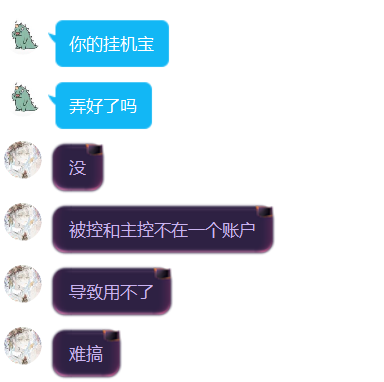 因为他之前自己就试过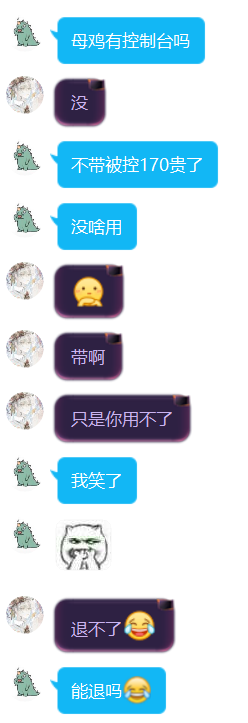 （包被控）理解：我提供！你用不用得了你的事情！再来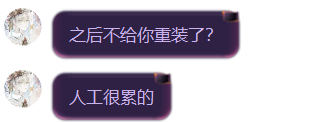 你特么一个裸金属你人工重装？还有鸡中鸡性能不用我说了吧？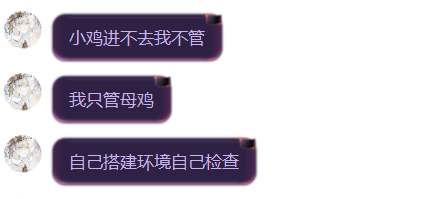 呵呵！你卖的产品你不管人才！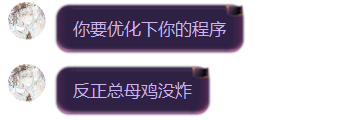 呵呵！我安装一个Hyper-V开了三个机器就炸了!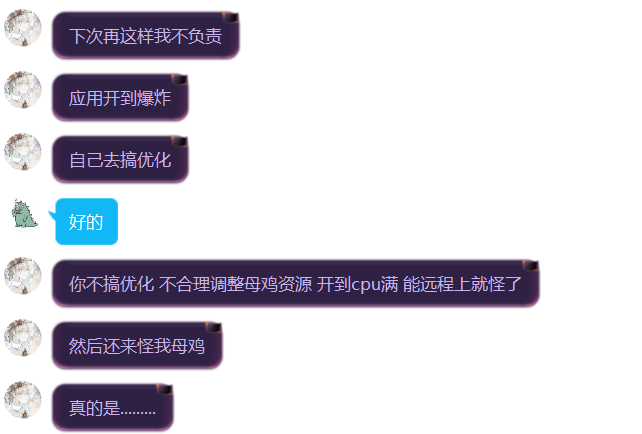 呵呵！一个裸金属让我搞优化！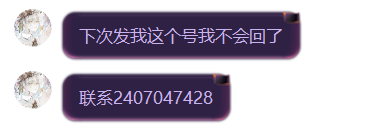 呵呵！